Fizyka klasa VIII aTemat: Fale elektromagnetyczne.Cel lekcji:  Poznajemy rodzaje fal elektromagnetycznych i ich zastosowanie.Umiem wymienić rodzaje fal elektromagnetycznych. Wiem gdzie znalazły zastosowanie fale elektromagnetyczne.W zeszycie zapisujemy punkt 1,2,3 z podsumowania, które znajduje się na końcu tematu. Po dokładnym zapoznaniu się z rozdziałem 11.5 z podręcznika Świat fizyki i opisem przedstawionych tam doświadczeń rozwiąż zadania.Widmo fal elektromagnetycznych: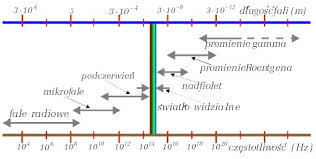 Zadania na następnej stronie.Pozdrawiam. Życzę Wam dużo wytrwałości. Proszę o kontakt przez Librus. W ramach informacji zwrotnej.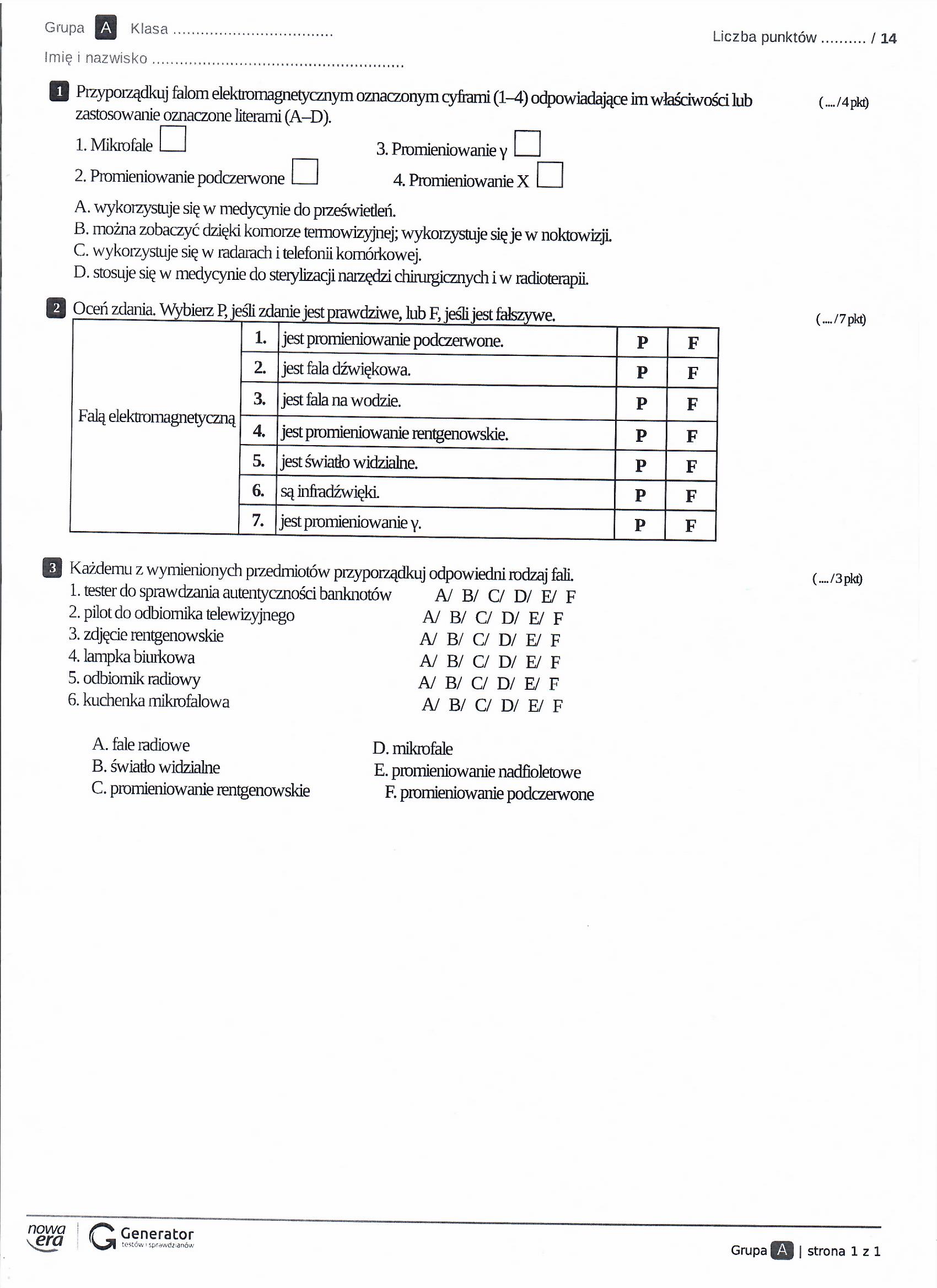 